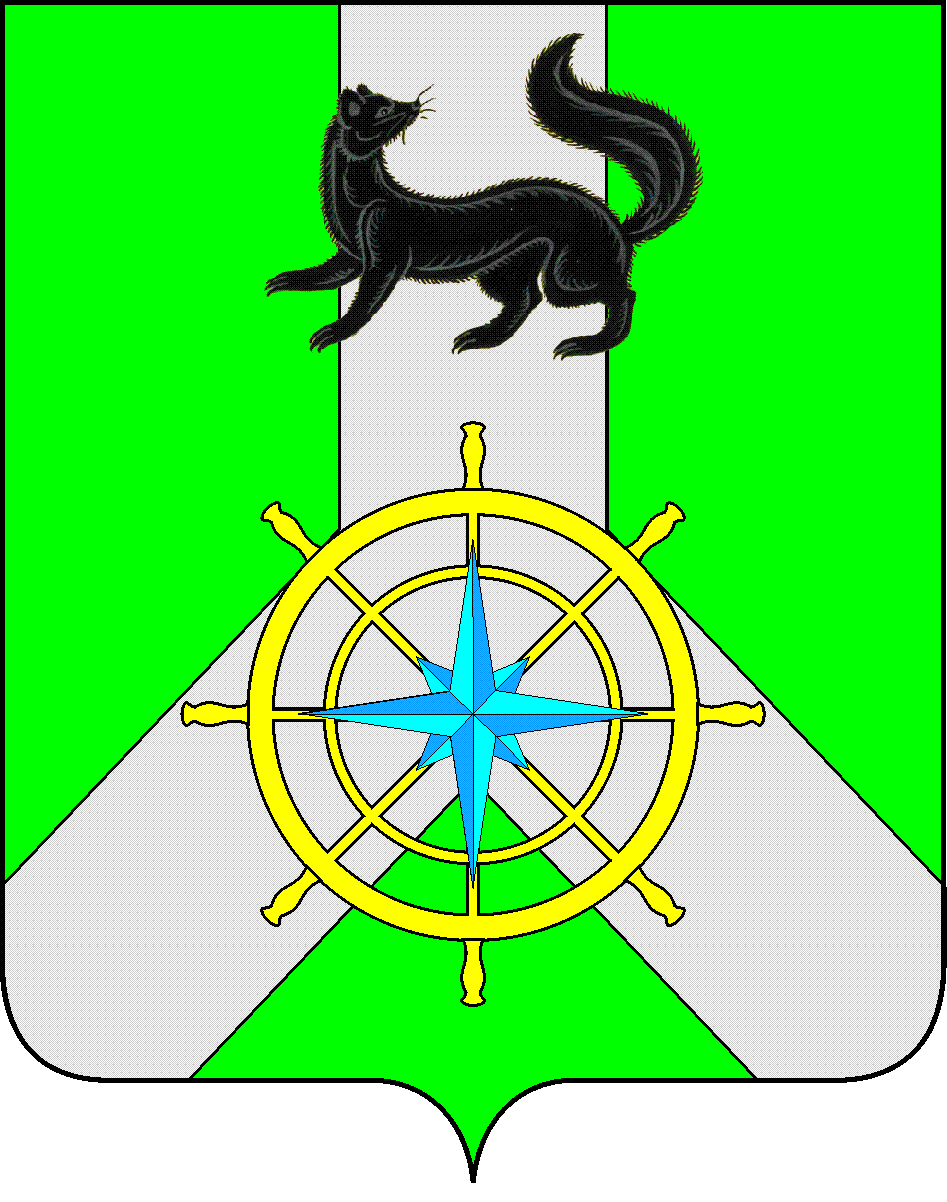 Р О С С И Й С К А Я   Ф Е Д Е Р А Ц И ЯИ Р К У Т С К А Я   О Б Л А С Т ЬК И Р Е Н С К И Й   М У Н И Ц И П А Л Ь Н Ы Й   Р А Й О НА Д М И Н И С Т Р А Ц И Я П О С Т А Н О В Л Е Н И ЕВ целях обеспечения контроля за состоянием готовности эвакуационных органов, созданных на территории Киренского муниципального района, руководствуясь Федеральным законом от 21.12.1994г. № 68-ФЗ «О защите населения и территорий от чрезвычайных ситуаций природного и техногенного характера», Положением об эвакуационной комиссии Киренского муниципального района, ст.43 Устава муниципального образования Киренский район,ПОСТАНОВЛЯЕТ:Утвердить состав эвакуационной комиссии администрации Киренского муниципального района на 2016 год (приложение № 1).Утвердить План работы эвакуационной комиссии Киренского муниципального района на 2016 год (приложение № 2).Утвердить График целевых проверок готовности эвакуационных органов Киренского муниципального района на 2016 год (приложение № 3).Утвердить График практического развертывания эвакуационных органов Киренского муниципального района на 2016 год (приложение № 4).Считать утратившим силу п.1 и приложение № 1 Постановления и.о. главы администрации Киренского муниципального района от 9 февраля 2015 года № 108 «Об эвакуационной комиссии Киренского муниципального района».Контроль за исполнением настоящего Постановления возложить на заместителя мэра по экономике и финансам Чудинову Е.А.Настоящее постановление разместить на официальном сайте администрации Киренского муниципального района: http:kirenskrn.irkobl.ru. 8.   Настоящее постановление вступает в силу с момента его подписания.Мэр района                                                                                           К.В. СвистелинСогласовано:Заместитель мэра по экономике и финансам                                               Е.А. ЧудиноваПравовой отдел                                                                                               Е.В. ПотаповаПодготовил:Начальник отдела ГО и ЧС, ЕДДС администрации Киренского муниципального районаЗалуцкий Евгений Витальевич, тел. 4-30-87Лист рассылкиОтдел ГО и ЧС Комитета по имуществу и ЖКХ администрации Киренского муниципального районаПриложение № 1Утвержден Постановлением администрации Киренского муниципального района от 13.01.2016 года № 8Составэвакуационной комиссии администрации Киренского муниципального районаПриложение № 2Утвержден Постановлением администрации Киренского муниципального района от 13.01.2016 года № 8П Л А Нработы эвакуационной комиссии администрации Киренского муниципального района на 2016 годПриложение № 3Утвержден Постановлением администрации Киренского муниципального района от 13.01.2016 года № 8ГРАФИКцелевых проверок готовности эвакуационных органов, созданных на территории Киренского муниципального района, к выполнению задач по предназначению, состояния планирования эвакуации населения, материальных и культурных ценностей на 2016 годПриложение № 4Утвержден Постановлением администрации Киренского муниципального района от 13.01.2016 года № 8ГРАФИКпрактического развертывания эвакуационных органов на территории Киренского муниципального района на 2016 год     от  13 января 2016 г.                       № 8г.Киренск№ п/пФИОДолжность1. Чудинова Елена АлександровнаЗаместитель мэра по экономике и финансам – председатель комиссии2.Вытовтова Олеся АлександровнаЗаместитель председателя комитета по имуществу и ЖКХ –  начальник отдела энергетики, транспорта, связи и ЖКХ - заместитель председателя комиссии3. Залуцкий Евгений ВитальевичНачальник отдела ГО и ЧС  – начальник ЕДДС Комитета по имуществу и ЖКХ администрации Киренского муниципального района  – секретарь комиссииЧлены комиссии:Члены комиссии:4.Лещинский Сергей ЮрьевичПервый заместитель мэра – председатель Комитета по социальной политике5.Стрелкова Любовь ПетровнаНачальник Управления образования администрации Киренского муниципального района6.Суханов Дмитрий ЕвгеньевичВедущий специалист отдела ГО и ЧС Комитета по имуществу и ЖКХ администрации Киренского муниципального района7.Журавлева Ирина ВладимировнаЗаместитель главы администрации Киренского городского поселения  по экономике, финансам и социальным вопросам (по согласованию)8.Майбородов Алексей ВикторовичГлавный специалист по делам ГО ЧС, ПБ администрации Киренского городского поселения9.Таюрская Анна ВалерьевнаДиректор ОГКУ «Управление социальной защиты населения по Киренскому району» (по согласованию)10.Михайлов Алексей СергеевичГлавный врач ОГБУЗ «Киренская ЦРБ» (по согласованию)11.Рогачков Сергей АлександровичНачальник МО МВД России «Киренский»  (по согласованию)12.Малков Дмитрий АнатольевичНачальник ПЧ № 39 по г.Киренск ГУ «14 ОФПС МЧС России по Иркутской области»  (по согласованию)13.Гладилин Евгений ВалентиновичНачальник отделения надзорной деятельности по Киренскому району ГУ МЧС России по Иркутской области (по согласованию)14.Тирский Иван ПавловичНачальник Киренского инспекторского участка ГИМС ГУ МЧС России по Иркутской области (по согласованию)15. Агафонов Георгий НиколаевичНачальник Северного ПСО АСС Иркутской области  (по согласованию) 16.Кузаков Дмитрий БорисовичНачальник Киренского линейно-технического цеха филиала Усть-Кутского ЦТ ОАО «Ростелеком»   (по согласованию)№ п/пМероприятияСрок исполненияКто проводитКто привлекается (докладчик)Отметка об исполнении1234561 квартал1 квартал1 квартал1 квартал1 квартал1 квартал1.Паводкоопасный период Проверочные мероприятия.- Проверка готовности эвакоорганов (ПВР) к выполнению задач по предназначению (наличие документации на ПВР). - Командно-штабная тренировка по теме: «Практическое развертывание ПВР». Отработка взаимодействия при получении сигнала о возникновении ЧС, между администрациями поселений и пунктами временного размещения населения.Согласно графика (приложение № 3)Согласно графика (приложение № 4)Члены эвакокомиссииАдминистрации городских и сельских поселений, личный состав ПВР, ведущий специалист отдела ГО и ЧС Комитета по имуществу и ЖКХ администрации Киренского муниципального района, главный специалист по вопросам ГОЧС, ПБ администрации Киренского городского поселения, ОНД Киренского района, МО МВД России «Киренский»Заседание комиссии.Вопрос № 1.- подведение итогов проверки ПВР 31 мартаПредседатель эвакокомиссииВедущий специалист отдела ГО и ЧС Комитета по имуществу и ЖКХ администрации Киренского муниципального района,Главный специалист по вопросам ГОЧС, ПБ администрации Киренского городского поселенияВопрос № 2.-заслушивание глав МО (территории которых подверженных подтоплению)  о готовности сил и средств привлекаемых к проведению эвакомероприятий в паводковый период.31 мартаПредседатель эвакокомиссииГлавы МО2 квартал2 квартал2 квартал2 квартал2 квартал2 квартал2.Пожароопасный период Заседание комиссии.Вопрос № 1.- подведение итогов работы эвакоорганов  в паводковый период19 маяПредседатель эвакокомиссии Члены эвакокомиссии, начальник отдела ГО и ЧС – начальник ЕДДС Комитета по имуществу и ЖКХ администрации Киренского муниципального районаВопрос № 2.- заслушивание глав МО по готовности сил и средств к проведению эвакомероприятий при угрозе перехода лесных пожаров на населенные пункты19 маяПредседатель эвакокомиссииГлавы МО3 квартал3 квартал3 квартал3 квартал3 квартал3 квартал3.Отопительный период4. Заседание комиссии.Вопрос № 1.- подведение итогов работы эвакоорганов  в пожароопасный  период8 сентябряПредседатель эвакокомиссии Члены эвакокомиссии, начальник отдела ГО и ЧС – начальник ЕДДС Комитета по имуществу и ЖКХ администрации Киренского муниципального районаВопрос № 2.- заслушивание  глав МО по готовности сил и средств, привлекаемых к проведению эвакомероприятий при авариях на объектах ЖКХ.8 сентябряПредседатель эвакокомиссииГлавы МО4 квартал4 квартал4 квартал4 квартал4 квартал4 квартал4.Подведение итогов5. Заседание комиссии.Вопрос № 1- подведение итогов работы за 2016 годВопрос № 2- утверждение плана работ комиссии на 2017 год29 декабряПредседатель эвакокомиссии Члены эвакокомиссии, начальник отдела ГО и ЧС – начальник ЕДДС Комитета по имуществу и ЖКХ администрации Киренского муниципального района№ п/пНаименование объектаДата проведения проверкиДата проведения проверкиДата проведения проверкиДата проведения проверкиДата проведения проверкиДата проведения проверкиДата проведения проверкиДата проведения проверкиДата проведения проверкиДата проведения проверкиДата проведения проверкиДата проведения проверкиОтветственный за проверкуОтметка о выполнении№ п/пНаименование объектаянварьфевральмартапрельмайиюньиюльавгустсент.октяб.нояб.декаб.Ответственный за проверкуОтметка о выполнении№ п/пНаименование объекта123456789101112Ответственный за проверкуОтметка о выполнении1.Пункты временного размещения населения при ЧСОбразовательные учрежденияОбразовательные учрежденияОбразовательные учрежденияОбразовательные учрежденияОбразовательные учрежденияОбразовательные учрежденияОбразовательные учрежденияОбразовательные учрежденияОбразовательные учрежденияОбразовательные учрежденияОбразовательные учрежденияОбразовательные учрежденияОбразовательные учрежденияОбразовательные учрежденияОбразовательные учрежденияОбразовательные учреждения1.ПВР № 1Профессиональный пед. колледж,Скорнякова Нина Дмитриевна, тел.: 8 (39568)  3-20-6117Председатель эвакокомиссии – заместитель главы администрации Киренского городского поселения Журавлева И.В.,Зам. председателя эвакокомиссии – нач. отдела ЖКХ администрации Киренского городского поселения Смирнов Д.С.2.ПВР № 2МКОУ СОШ № 3г. Киренска,Тюрнева Наталья Владимировна, тел.: 8 (39568) 3-21-7017Председатель эвакокомиссии – заместитель главы администрации Киренского городского поселения Журавлева И.В.,Зам. председателя эвакокомиссии – нач. отдела ЖКХ администрации Киренского городского поселения Смирнов Д.С.3.ПВР № 3МКДОУ «Детский сад № 7»,Ходоева Светлана Викторовна, тел.: 8 (39568) 3-24-1118Председатель эвакокомиссии – заместитель главы администрации Киренского городского поселения Журавлева И.В.,Зам. председателя эвакокомиссии – нач. отдела ЖКХ администрации Киренского городского поселения Смирнов Д.С.№ п/пНаименование объектаДата проведения проверкиДата проведения проверкиДата проведения проверкиДата проведения проверкиДата проведения проверкиДата проведения проверкиДата проведения проверкиДата проведения проверкиДата проведения проверкиДата проведения проверкиДата проведения проверкиДата проведения проверкиОтветственный за проверкуОтметка о выполнении№ п/пНаименование объектаянварьфевральмартапрельмайиюньиюльавгустсент.октяб.нояб.декаб.Ответственный за проверкуОтметка о выполнении№ п/пНаименование объекта123456789101112Ответственный за проверкуОтметка о выполнении4.ПВР № 4МКОУ СОШ № 5г. Киренска,Потапова Елена Александровна, тел.: 8 (39568) 4-39-8017Председатель эвакокомиссии – заместитель главы администрации Киренского городского поселения Журавлева И.В.,Зам. председателя эвакокомиссии – нач. отдела ЖКХ администрации Киренского городского поселения Смирнов Д.С.5.ПВР № 5МКОУ СОШ № . Киренска,Корзенникова Оксана Геннадьевна, тел.: 8 (39568) 4-43-4718Председатель эвакокомиссии – заместитель главы администрации Киренского городского поселения Журавлева И.В.,Зам. председателя эвакокомиссии – нач. отдела ЖКХ администрации Киренского городского поселения Смирнов Д.С.6.ПВР № 6МКДОУ «Детский сад № . Киренска»,Савлук Елена Николаевна, тел.: 8 (39568) 4-38-7318Председатель эвакокомиссии – заместитель главы администрации Киренского городского поселения Журавлева И.В.,Зам. председателя эвакокомиссии – нач. отдела ЖКХ администрации Киренского городского поселения Смирнов Д.С.7.ПВР № 7МКДОУ «Датский сад № . Киренска»,Маслова Любовь Александровна, тел.: 8 (39568) 4-39-3019Председатель эвакокомиссии – заместитель главы администрации Киренского городского поселения Журавлева И.В.,Зам. председателя эвакокомиссии – нач. отдела ЖКХ администрации Киренского городского поселения Смирнов Д.С.8.ПВР № 8МКДОУ «Детский сад № . Киренска»,Тирская Светлана Анатольевна, тел.: 8 (39568) 4-42-8019Председатель эвакокомиссии – заместитель главы администрации Киренского городского поселения Журавлева И.В.,Зам. председателя эвакокомиссии – нач. отдела ЖКХ администрации Киренского городского поселения Смирнов Д.С.9.ПВР № 9МКУПККурбатова Елена Юрьевна, тел.: 8 (39568) 4-38-4519Председатель эвакокомиссии – заместитель главы администрации Киренского городского поселения Журавлева И.В.,Зам. председателя эвакокомиссии – нач. отдела ЖКХ администрации Киренского городского поселения Смирнов Д.С.10.ПВР № 10МКОУ СОШ № . Киренска (начальные классы)Корзенникова Оксана Геннадьевна, тел.: 8 (39568) 4-43-4719Председатель эвакокомиссии – заместитель главы администрации Киренского городского поселения Журавлева И.В.,Зам. председателя эвакокомиссии – нач. отдела ЖКХ администрации Киренского городского поселения Смирнов Д.С.11.ПВР № 11МКОУ СОШ № . КиренскаНиколаенко Валентина Владимировна, тел.: 8 (39568) 2-73-8425 Председатель эвакокомиссии – заместитель главы администрации Киренского городского поселения Журавлева И.В.,Зам. председателя эвакокомиссии – нач. отдела ЖКХ администрации Киренского городского поселения Смирнов Д.С.12.ПВР № 12МКОУ НОШ с. КривошапкиноПрошутинская Людмила Николаевна, тел.: 8 (39568) 4-33-2025 Председатель эвакокомиссии – заместитель главы администрации Киренского городского поселения Журавлева И.В.,Зам. председателя эвакокомиссии – нач. отдела ЖКХ администрации Киренского городского поселения Смирнов Д.С.13.ПВР № 13МКДОУ «Деский сад № . Киренска»Степина Татьяна Георгиевна, тел.: 8 (39568) 2-75-9625 Председатель эвакокомиссии – заместитель главы администрации Киренского городского поселения Журавлева И.В.,Зам. председателя эвакокомиссии – нач. отдела ЖКХ администрации Киренского городского поселения Смирнов Д.С.14.ПВР № 14МКОУ «Начальная шк.-дет. сад № . Киренска»(п. Пролетарск)Потапова Екатерина Федоровна, тел.: 8 (39568) 4-45-0326 Председатель эвакокомиссии – заместитель главы администрации Киренского городского поселения Журавлева И.В.,Зам. председателя эвакокомиссии – нач. отдела ЖКХ администрации Киренского городского поселения Смирнов Д.С.15.ПВР № 15МАОУ ДОД ДЮЦ «Гармония»,Кулебякина Ирина Юрьевна, тел.: 8 (39568) 4-38-4326 Председатель эвакокомиссии – заместитель главы администрации Киренского городского поселения Журавлева И.В.,Зам. председателя эвакокомиссии – нач. отдела ЖКХ администрации Киренского городского поселения Смирнов Д.С.16.ПВР № 16МКДОУ с. Коршуново,Округина Татьяна Минуловна8 (39568) 3-00-364Главы администраций поселений,ведущий специалист отдела ГО и ЧС Комитета по имуществу и ЖКХ администрации Киренского муниципального района Суханов Д.Е.17.ПВР № 18МКОУ СОШ с. Алымовка,Федорова Галина Прокопьевна, тел.: 8 (39568) 3-71-902Главы администраций поселений,ведущий специалист отдела ГО и ЧС Комитета по имуществу и ЖКХ администрации Киренского муниципального района Суханов Д.Е.18.ПВР № 19МКДОУ с. Макарово,Рукавишникова Надежда Романовна, тел.: 8 (39568) 2-63-4629Главы администраций поселений,ведущий специалист отдела ГО и ЧС Комитета по имуществу и ЖКХ администрации Киренского муниципального района Суханов Д.Е.19.ПВР № 22МКОУ СОШ п. Юбилейный,  Хвищук Татьяна Георгиевна, тел. 8 (39568) 3-00-221Главы администраций поселений,ведущий специалист отдела ГО и ЧС Комитета по имуществу и ЖКХ администрации Киренского муниципального района Суханов Д.Е.Учреждения культурыУчреждения культурыУчреждения культурыУчреждения культурыУчреждения культурыУчреждения культурыУчреждения культурыУчреждения культурыУчреждения культурыУчреждения культурыУчреждения культурыУчреждения культурыУчреждения культурыУчреждения культурыУчреждения культурыУчреждения культуры20.ПВР № 17МУ КДЦ «Вдохновение», Романова Г.Г. тел.: 8 (39568) 3-71-92с.Алымовка2Главы администраций поселений,ведущий специалист отдела ГО и ЧС Комитета по имуществу и ЖКХ администрации Киренского муниципального района Суханов Д.Е.21.ПВР № 20КДЦ «Лира»,Кравченко Игорь Анатольевич,  тел.: 8 (39568) 5-22-53п.Алексеевск3Главы администраций поселений,ведущий специалист отдела ГО и ЧС Комитета по имуществу и ЖКХ администрации Киренского муниципального района Суханов Д.Е.22.ПВР № 21МКУК «СКДЦ Русь», с. Петропавловское, Виноградова Надежда Ивановна, тел.: 8 (39568) 3-00-19, с. Петропавловское1Главы администраций поселений,ведущий специалист отдела ГО и ЧС Комитета по имуществу и ЖКХ администрации Киренского муниципального района Суханов Д.Е.№ п/пНаименование объектаДата проведения проверкиДата проведения проверкиДата проведения проверкиДата проведения проверкиДата проведения проверкиДата проведения проверкиДата проведения проверкиДата проведения проверкиДата проведения проверкиДата проведения проверкиДата проведения проверкиДата проведения проверкиОтветственный за проверкуОтметка о выполнении№ п/пНаименование объектаянварьфевральмартапрельмайиюньиюльавгустсент.октяб.нояб.декаб.Ответственный за проверкуОтметка о выполнении№ п/пНаименование объекта123456789101112Ответственный за проверкуОтметка о выполнении1.Пункты временного размещения населения при ЧСОбразовательные учрежденияОбразовательные учрежденияОбразовательные учрежденияОбразовательные учрежденияОбразовательные учрежденияОбразовательные учрежденияОбразовательные учрежденияОбразовательные учрежденияОбразовательные учрежденияОбразовательные учрежденияОбразовательные учрежденияОбразовательные учрежденияОбразовательные учрежденияОбразовательные учрежденияОбразовательные учрежденияОбразовательные учреждения1.ПВР № 1Профессиональный пед. колледж,Скорнякова Нина Дмитриевна, тел.: 8 (39568)  3-20-6122Председатель эвакокомиссии – заместитель главы администрации Киренского городского поселения Журавлева И.В.,Зам. председателя эвакокомиссии – нач. отдела ЖКХ администрации Киренского городского поселения Смирнов Д.С.2.ПВР № 2МКОУ СОШ № 3г. Киренска,Тюрнева Наталья Владимировна, тел.: 8 (39568) 3-21-7022Председатель эвакокомиссии – заместитель главы администрации Киренского городского поселения Журавлева И.В.,Зам. председателя эвакокомиссии – нач. отдела ЖКХ администрации Киренского городского поселения Смирнов Д.С.3.ПВР № 3МКДОУ «Детский сад № 7»,Ходоева Светлана Викторовна, тел.: 8 (39568) 3-24-1123Председатель эвакокомиссии – заместитель главы администрации Киренского городского поселения Журавлева И.В.,Зам. председателя эвакокомиссии – нач. отдела ЖКХ администрации Киренского городского поселения Смирнов Д.С.№ п/пНаименование объектаДата проведения проверкиДата проведения проверкиДата проведения проверкиДата проведения проверкиДата проведения проверкиДата проведения проверкиДата проведения проверкиДата проведения проверкиДата проведения проверкиДата проведения проверкиДата проведения проверкиДата проведения проверкиОтветственный за проверкуОтметка о выполнении№ п/пНаименование объектаянварьфевральмартапрельмайиюньиюльавгустсент.октяб.нояб.декаб.Ответственный за проверкуОтметка о выполнении№ п/пНаименование объекта123456789101112Ответственный за проверкуОтметка о выполнении4.ПВР № 4МКОУ СОШ № 5г. Киренска,Потапова Елена Александровна, тел.: 8 (39568) 4-39-8022Председатель эвакокомиссии – заместитель главы администрации Киренского городского поселения Журавлева И.В.,Зам. председателя эвакокомиссии – нач. отдела ЖКХ администрации Киренского городского поселения Смирнов Д.С.5.ПВР № 5МКОУ СОШ № . Киренска,Корзенникова Оксана Геннадьевна, тел.: 8 (39568) 4-43-4723Председатель эвакокомиссии – заместитель главы администрации Киренского городского поселения Журавлева И.В.,Зам. председателя эвакокомиссии – нач. отдела ЖКХ администрации Киренского городского поселения Смирнов Д.С.6.ПВР № 6МКДОУ «Детский сад № . Киренска»,Савлук Елена Николаевна, тел.: 8 (39568) 4-38-7323Председатель эвакокомиссии – заместитель главы администрации Киренского городского поселения Журавлева И.В.,Зам. председателя эвакокомиссии – нач. отдела ЖКХ администрации Киренского городского поселения Смирнов Д.С.7.ПВР № 7МКДОУ «Датский сад № . Киренска»,Маслова Любовь Александровна, тел.: 8 (39568) 4-39-3024Председатель эвакокомиссии – заместитель главы администрации Киренского городского поселения Журавлева И.В.,Зам. председателя эвакокомиссии – нач. отдела ЖКХ администрации Киренского городского поселения Смирнов Д.С.8.ПВР № 8МКДОУ «Детский сад № . Киренска»,Тирская Светлана Анатольевна, тел.: 8 (39568) 4-42-8024Председатель эвакокомиссии – заместитель главы администрации Киренского городского поселения Журавлева И.В.,Зам. председателя эвакокомиссии – нач. отдела ЖКХ администрации Киренского городского поселения Смирнов Д.С.9.ПВР № 9МКУПККурбатова Елена Юрьевна, тел.: 8 (39568) 4-38-4524Председатель эвакокомиссии – заместитель главы администрации Киренского городского поселения Журавлева И.В.,Зам. председателя эвакокомиссии – нач. отдела ЖКХ администрации Киренского городского поселения Смирнов Д.С.10.ПВР № 10МКОУ СОШ № . Киренска (начальные классы)Корзенникова Оксана Геннадьевна, тел.: 8 (39568) 4-43-4724Председатель эвакокомиссии – заместитель главы администрации Киренского городского поселения Журавлева И.В.,Зам. председателя эвакокомиссии – нач. отдела ЖКХ администрации Киренского городского поселения Смирнов Д.С.11.ПВР № 11МКОУ СОШ № . КиренскаНиколаенко Валентина Владимировна, тел.: 8 (39568) 2-73-8425Председатель эвакокомиссии – заместитель главы администрации Киренского городского поселения Журавлева И.В.,Зам. председателя эвакокомиссии – нач. отдела ЖКХ администрации Киренского городского поселения Смирнов Д.С.12.ПВР № 12МКОУ НОШ с. КривошапкиноПрошутинская Людмила Николаевна, тел.: 8 (39568) 4-33-2025Председатель эвакокомиссии – заместитель главы администрации Киренского городского поселения Журавлева И.В.,Зам. председателя эвакокомиссии – нач. отдела ЖКХ администрации Киренского городского поселения Смирнов Д.С.13.ПВР № 13МКДОУ «Деский сад № . Киренска»Степина Татьяна Георгиевна, тел.: 8 (39568) 2-75-9625Председатель эвакокомиссии – заместитель главы администрации Киренского городского поселения Журавлева И.В.,Зам. председателя эвакокомиссии – нач. отдела ЖКХ администрации Киренского городского поселения Смирнов Д.С.14.ПВР № 14МКОУ «Начальная шк.-дет. сад № . Киренска»(п. Пролетарск)Потапова Екатерина Федоровна, тел.: 8 (39568) 4-45-0329Председатель эвакокомиссии – заместитель главы администрации Киренского городского поселения Журавлева И.В.,Зам. председателя эвакокомиссии – нач. отдела ЖКХ администрации Киренского городского поселения Смирнов Д.С.15.ПВР № 15МАОУ ДОД ДЮЦ «Гармония»,Кулебякина Ирина Юрьевна, тел.: 8 (39568) 4-38-4329Председатель эвакокомиссии – заместитель главы администрации Киренского городского поселения Журавлева И.В.,Зам. председателя эвакокомиссии – нач. отдела ЖКХ администрации Киренского городского поселения Смирнов Д.С.16.ПВР № 16МКДОУ с. Коршуново,Округина Татьяна Минуловна8 (39568) 3-00-3621Главы администраций поселений,ведущий специалист отдела ГО и ЧС Комитета по имуществу и ЖКХ администрации Киренского муниципального района Суханов Д.Е.17.ПВР № 18МКОУ СОШ с. Алымовка,Федорова Галина Прокопьевна, тел.: 8 (39568) 3-71-9016Главы администраций поселений,ведущий специалист отдела ГО и ЧС Комитета по имуществу и ЖКХ администрации Киренского муниципального района Суханов Д.Е.18.ПВР № 19МКДОУ с. Макарово,Рукавишникова Надежда Романовна, тел.: 8 (39568) 2-63-4618Главы администраций поселений,ведущий специалист отдела ГО и ЧС Комитета по имуществу и ЖКХ администрации Киренского муниципального района Суханов Д.Е.19.ПВР № 22МКОУ СОШ п. Юбилейный,  Хвищук Татьяна Георгиевна, тел. 8 (39568) 3-00-2215Главы администраций поселений,ведущий специалист отдела ГО и ЧС Комитета по имуществу и ЖКХ администрации Киренского муниципального района Суханов Д.Е.Учреждения культурыУчреждения культурыУчреждения культурыУчреждения культурыУчреждения культурыУчреждения культурыУчреждения культурыУчреждения культурыУчреждения культурыУчреждения культурыУчреждения культурыУчреждения культурыУчреждения культурыУчреждения культурыУчреждения культурыУчреждения культуры20.ПВР № 17МУ КДЦ «Вдохновение», Романова Г.Г. тел.: 8 (39568) 3-71-92с.Алымовка16 Главы администраций поселений,ведущий специалист отдела ГО и ЧС Комитета по имуществу и ЖКХ администрации Киренского муниципального района Суханов Д.Е.21.ПВР № 20КДЦ «Лира»,Кравченко Игорь Анатольевич,  тел.: 8 (39568) 5-22-53п.Алексеевск17 Главы администраций поселений,ведущий специалист отдела ГО и ЧС Комитета по имуществу и ЖКХ администрации Киренского муниципального района Суханов Д.Е.22.ПВР № 21МКУК «СКДЦ Русь», с. Петропавловское, Виноградова Надежда Ивановна, тел.: 8 (39568) 3-00-19, с. Петропавловское14 Главы администраций поселений,ведущий специалист отдела ГО и ЧС Комитета по имуществу и ЖКХ администрации Киренского муниципального района Суханов Д.Е.